 КАРАР                                                                                                                 РЕШЕНИЕ8 февраль 2019 йыл                  №151                    8 февраля 2019 годаО работе учреждений образования за 2018-2019 учебный год       Выслушав и обсудив  выступление директора МБОУ ООШ д.Красный Клин Ахметзяновой З.Я. Совет сельского поселения Зеленоклиновский сельсовет  муниципального района Альшеевский район Республики Башкортостан   р е ш и л:Выступление директора МБОУ ООШ д.Красный Клин Ахметзяновой З.Я.   принять к сведению.                Глава сельского поселения                          Т.Г.ГайнуллинБАШҠОРТОСТАН РЕСПУБЛИКАҺЫӘЛШӘЙ РАЙОНЫМУНИЦИПАЛЬ РАЙОНЫНЫҢЗЕЛЕНЫЙ КЛИН АУЫЛ СОВЕТЫАУЫЛ БИЛӘМӘҺЕ СОВЕТЫ (БАШҠОРТОСТАН  РЕСПУБЛИКАҺЫ  ӘЛШӘЙ  РАЙОНЫ  ЗЕЛЕНЫЙ КЛИН АУЫЛ  СОВЕТЫ)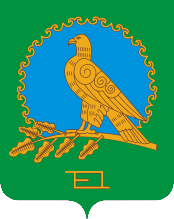 СОВЕТ СЕЛЬСКОГО ПОСЕЛЕНИЯЗЕЛЕНОКЛИНОВСКИЙ СЕЛЬСОВЕТМУНИЦИПАЛЬНОГО РАЙОНААЛЬШЕЕВСКИЙ РАЙОНРЕСПУБЛИКИБАШКОРТОСТАН(ЗЕЛЕНОКЛИНОВСКИЙ  СЕЛЬСОВЕТ АЛЬШЕЕВСКОГО  РАЙОНА  РЕСПУБЛИКИ  БАШКОРТОСТАН)